Sunderdhunga Base Camp Trekking Tour 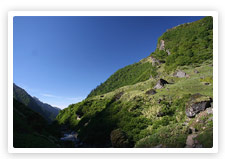 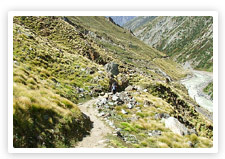 